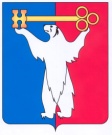 АДМИНИСТРАЦИЯ ГОРОДА НОРИЛЬСКАКРАСНОЯРСКОГО КРАЯРАСПОРЯЖЕНИЕ________ 2024                                     г. Норильск			                    № _____Об утверждении стандарта качества предоставления муниципальных услуг «Реализация дополнительных образовательных программ спортивной подготовки по олимпийским видам спорта» и «Реализация дополнительных образовательных программ спортивной подготовки по неолимпийским видам спорта» муниципальными бюджетными учреждениями дополнительного образования (спортивными школами)В связи с изменением структуры Администрации города Норильска согласно решению Норильского городского Совета от 24.10.2023 № 10/6-266 «Об утверждении структуры Администрации города Норильска», подведомственности муниципального автономного учреждения дополнительного образования «Норильский центр безопасности движения» 1. Утвердить стандарт качества предоставления муниципальных услуг «Реализация дополнительных образовательных программ спортивной подготовки по олимпийским видам спорта» и «Реализация дополнительных образовательных программ спортивной подготовки по неолимпийским видам спорта» муниципальными бюджетными учреждениями дополнительного образования (спортивными школами) (прилагается).2. Признать утратившим силу распоряжение Администрации города Норильска от 28.01.2020 № 358 «Об утверждении стандартов качества предоставления муниципальных услуг в области дополнительного образования и спортивной подготовки муниципальными учреждениями, подведомственными Управлению по спорту Администрации города Норильска».3. Опубликовать настоящее распоряжение в газете «Заполярная правда» и разместить его на официальном сайте муниципального образования город Норильск.4. Настоящее распоряжение вступает в силу после официального опубликования в газете «Заполярная правда».Заместитель Главы города Норильскапо социальной политике							  Н.М. КоростелеваЛягин Алексей Юрьевич43-72-35РАССЫЛКАУправление по спортуАдминистрации города Норильска  	1	1Лягин Алексей Юрьевич___________ ____ ______2024 43-72-35Глухарева Елена Валерьевна___________ ___ _______2024 43-72-35 (доб. 3009)Проект правового актаПроект правового актаПравовой актПравовой актподлежит направлениюне подлежит направлениюподлежит направлениюне подлежит направлениюПрокуратураКрасноярская природоохранная прокуратураНорильская транспортная прокуратураНГСДКСПСайт Администрации города Норильска (для обеспечения независимой антикоррупционной экспертизы НПА и их проектовСПС Гарант, Консультант+СПС Гарант, Консультант+СПС Гарант, Консультант+Регистр МНПА Красноярского краяРегистр МНПА Красноярского краяРегистр МНПА Красноярского краяОбщественное обсуждение проектов правовых актов